Schoolondersteuningsprofiel Schooljaar 2018-2019Naam school: SO de Widdonckschool Heibloem  Leerlingaantal: 56 Klassendeler: 14Kwaliteitsaspect Preventief & planmatig handelenPreventief en planmatig handelen doet u op basis van data op de gestelde tussendoelen.U brengt het resultaat van uw aanbod in kaart  en vergelijkt ze met uw gestelde standaarden (vroegtijdig signaleren). Dit doet u voor: de verschillende leergebieden;	 2 x per jaar 	   u bent tevreden (passend bij de populatie) de vakoverstijgende leergebieden;	 2 x per jaar 	   u bent tevreden (passend bij de populatie)Fysieke toegankelijk. De school biedt voorzieningen voor leerlingen met een: motorische beperking;	x ja        visuele beperking;		 ja	  deels auditieve beperking;		 ja	  deelsMedische handelingen: Hierbij is het onderscheid tussen levensbedreigende en niet levensbedreigende situaties essentieel.X  dagelijkse aanwezigheid van EHBO’erX  basic life support (handelingen gericht op stabilisatie tot de ambulance arriveert.) X  er zijn geen teamleden die de verantwoordelijkheid dragen om medische handelingen uit te voeren. aanwezigheid schoolverpleegkundige	 Kwaliteitsaspect: Inrichting van de ondersteuning structuurAlle teamleden hebben een rol in de basisondersteuning en/of extra ondersteuning. Deze rol wordt geconcretiseerd in de uitvoering van de verschillende arrangementen. Hoeveel fte van de teamleden (uitgaande van hun hoofdtaak), is daadwerkelijk werkzaam in de basisondersteuning en in de extra ondersteuning?Kwaliteitsaspect: KwaliteitHet resultaat van uw aanbod wordt beïnvloed door de kwaliteit van een aantal onderwijskenmerken. Onderstaande leerkrachtgedragingen typeren de basishouding van teamleden van SO de Widdonckschool.Pedagogische en didactische vaardigheden: - OriëntatieHet lesdoel wordt benoemd en zo nodig wordt voorkennis opgehaald.- InstructieDe leerkracht geeft klassikale uitleg en instructies voor zelfstandige verwerking.De leerkracht is voorspelbaar in zijn aansturing op gedrag (gewenst gedrag wordt benoemd, gevisualiseerd).- Verlengde instructieVerlengde instructie bieden aan leerlingen die dat nog nodig hebben.- VerwerkingDe leerkracht ziet er op toe dat de leerling de taak uitvoert.De leerkracht signaleert of de gegeven aansturing voldoende is of dat er een andere behoefte is (bijv. verlengde of verkorte instructie).De leerkracht geeft tussentijdse positieve feedback op het vak alsook op het gewenste gedrag.De leerkracht geeft de mogelijkheid aan de leerling om het werk zelf na te kijken.- AfsluitingDe leerkracht heeft zicht op de kwaliteit van het gemaakte werk.De leerkracht evalueert met de leerling op het werkproces en het inhoudelijk doel.SchoolklimaatKleinschalige schoolVaste groepsleerkrachtVast klaslokaalKleine klasGeen lesuitvalGespecialiseerde medewerkers op het gebied van gedrags- en ontwikkelingsproblematiekToezicht/begeleiding tijdens pauzes en vrije momenten.KlassenmanagementLeerlingen hebben een vast rooster en werken met een vooraf ingeplande dag/weektaak.Het dagprogramma wordt gevisualiseerd. Leerlingen hebben een vaste plek.Leerlingen werken in de klas.Materialen op vaste plekken (structuur in de omgeving).Roosters en regels hangen in iedere klas op een vaste plekLeerlingen zijn altijd te zien, omdat de groepsleerkracht een centrale plek inneemt.Bijzondere afspraken van die dag worden gevisualiseerd binnen het klaslokaal.Ruimtes zijn opgeruimd.Vrije momenten worden ingezet als beloning en niet structureel.KwaliteitsverbeteringVerdere implementatie en borging leerlijnen Uitvoeren werkwijze Directe Instructie Model Implementeren hulpmiddel dyslexie; Kurzweil.Optimaliseren invulling arrangementtijd. (intensief, basis, gevorderd)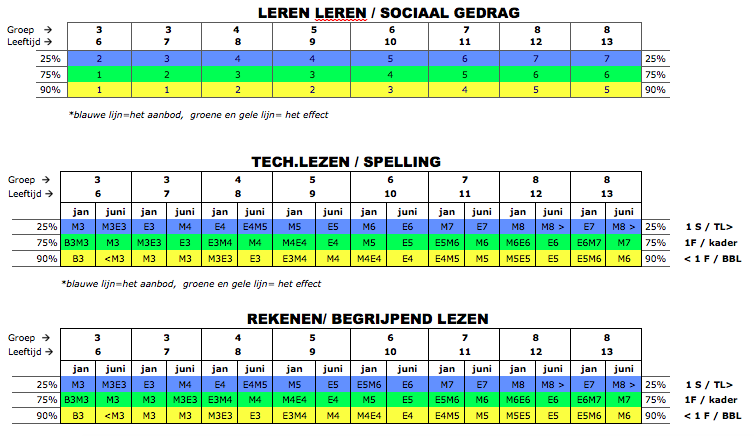 Aantal fte  in de basisondersteuning wordt gericht op 90% van de leerlingen.  (talentarrangement, basisarrangement, intensief arrangement)Aantal fte in de extra ondersteuning.Deze is gericht op de uitzonderingen (zeer intensief arrangement). Primaire proces         7,25 fteDirecteur                    0,5 fteCoördinator               0,64 fteIntern begeleider.     0,25 fte Orthopedagoge       0,4 fte Ib’ster                              0,2 fteOrthopedagoog           0,4  fte Externe betrokkenen:Pedagogisch medewerkers Combinatie Jeugdzorg.